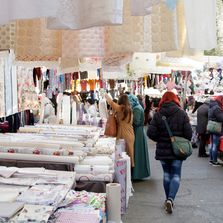 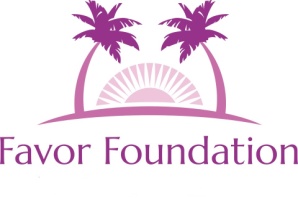 Vendor Fair for Change To Benefit Charleston Area HomelessWe are currently accepting vendors for our October 6th Vendor Fair to be held at Cathedral (formerly Cathedral of Praise) located at 3790 Ashley Phosphate Road in North CharlestonVendors have until September 20th to register - Registration $50 300 plus attendees expected, high visibility, you keep your salesProceeds benefit to Charleston area homeless will be distributed at our Christmas Outreach in North Charleston on December 22nd. DONATIONS of non perishable food, coats and new (or gently used) clothes now being acceptedFor further information or donation pickup please contact:Shontia Gilliard at 843-779-7719 or Glenda Backman at 843-514-1257 Favor Foundation is a public charity/non-profit agency (501c3 pending) that assists Charleston, SC and surrounding area homeless, impoverished and in crisis with food, clothes and viable resources. For further information visit our website at https://favor.foundation/